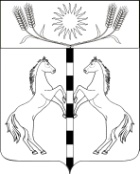 ПОСТАНОВЛЕНИЕАДМИНИСТРАЦИИ КАНЕЛОВСКОГО СЕЛЬСКОГО ПОСЕЛЕНИЯ СТАРОМИНСКОГО РАЙОНАот _____________                                                                                   №  ______ст-ца КанеловскаяОб утверждении порядкаучета зеленых насаждений, выдачи разрешений на вырубку деревьев и кустарников и восстановления озеленения на территории Канеловского сельского поселения Староминского районаВ целях улучшения экологической ситуации на территории Канеловского сельского поселения Староминского района, повышения ответственности за сохранность зеленых насаждений, в соответствии с Федеральным законом от 06.10.2003 № 131-ФЗ «Об общих принципах организации местного самоуправления в Российской Федерации», Федеральным законом от 10.01.2002 № 7-ФЗ «Об охране окружающей среды», Законом Краснодарского края от 23.04.2013 № 2695 «Об охране зеленых насаждений в Краснодарском крае», руководствуясь статьей 31 Устава  Канеловского сельского поселения, п о с т а н о в л я ю:1. Утвердить порядок учета зеленых насаждений, выдачи разрешений на вырубку деревьев и кустарников и восстановления озеленения на территории Канеловского сельского поселения Староминского района (приложение № 1).2. Настоящее постановление обнародовать  и разместить на официальном сайте Канеловского сельского поселения в информационно-телекоммуникационной сети Интернет.3. Контроль за выполнением настоящего постановления оставляю за собой.4.Постановление вступает в силу со дня его официального обнародования.Глава Канеловского сельского поселения Староминского района                                                              Л.Г. ИндылоПриложение № 1
к постановлению администрации
Канеловского сельского поселения
от _____________ №___ ПОРЯДОКучета зеленых насаждений, выдачи разрешений на вырубку деревьев и кустарников и восстановления озеленения на территории Канеловского сельского поселения
        Порядок учета зеленых насаждений, выдача разрешений на вырубку деревьев и кустарников и восстановления озеленения на территории Канеловского сельского поселения (далее Порядок) разработан с целью:-получения достоверных данных о количественной и качественной характеристиках зеленых насаждений на территории поселения;-определения соответствия деятельности, осуществляемой балансодержателем на озелененных территориях, установленному функциональному назначению территорий;-анализа состояния зеленых насаждений на территории поселения;-создания информационной базы для организации рационального использования озелененных территорий поселения.1. Общие положения
         1.1. Учет зеленых насаждений в Канеловском сельском поселении  осуществляется специалистами администрации поселения или по договору специализированной организацией посредством инвентаризации зеленых насаждений, расположенных в границах учетного объекта, в целях определения их количества, видового состава и состояния.        1.2. Три основных категории сельских озелененных территорий:1 категория - озелененные территории общего пользования (территории зеленого фонда, используемые для рекреации и организуемые в соответствии с планировочной структурой поселения, включающие лесопарки, парки, сады, скверы, бульвары, а также объекты природного и историко-культурного наследия);2 категория - озелененные территории ограниченного пользования (озелененные территории в пределах жилой, гражданской, промышленной застройки, предприятий и организаций обслуживания населения, здравоохранения, науки, культуры, образования, территорий оздоровительных учреждений, рассчитанные для пользования определенными группами населения);3 категория - озелененные территории специального назначения (озелененные территории санитарно-защитных, водоохранных, защитно-мелиоративных, противопожарных зон, кладбищ, насаждений вдоль автомобильных и железных дорог, питомников, цветочно-оранжерейных хозяйств).         1.3. Учетным объектом для целей настоящего Порядка признается земельный участок, имеющий установленные границы и предоставленный в пользование, владение, распоряжение учреждениям, организациям, предприятиям либо физическим лицам (балансодержатель, ответственный пользователь или арендатор), в том числе на территориях общего пользования сельского значения и озеленения магистральных улиц.         1.4. Документом, отображающим результаты учета зеленых насаждений, является паспорт учетного объекта, составляемый по утвержденной форме (приложение № 1) и содержащий следующие сведения:-инвентарный план учетного объекта (по утвержденной форме);-административно-территориальную принадлежность учетного объекта;-наименование ответственного владельца;-установленный режим градостроительной деятельности;-установленное функциональное назначение земельного участка;-общая площадь объекта;-количество зеленых насаждений;-видовой состав зеленых насаждений;-состояние зеленых насаждений (пообъектно).2. Порядок проведения учета зеленых насаждений
       2.1. Учет зеленых насаждений осуществляется на основе материалов инвентаризации зеленых насаждений, материалов лесоустройства и иных видов обследования озелененных территорий.       2.2. Инвентаризация и иные виды обследования зеленых насаждений проводятся в соответствии с утвержденными в установленном порядке инструктивно-методическими документами, методами подеревного учета, перечетов по контуру, таксации в зависимости от сложности структурных частей зеленых насаждений, расположенных в границах учетного объекта.        2.3. Учету подлежат все виды зеленых насаждений: деревья, кустарники, газоны, цветники.       2.4. Балансодержатель, ответственный пользователь (арендатор) организует учет зеленых насаждений на принадлежащем ему земельном участке и обеспечивает сведение полученных данных в паспорт учетного объекта.        2.5. Паспорта на резервные территории составляются на основе обследования зеленых насаждений в соответствии с требованиями, установленными Порядком учета зеленых насаждений. Данные указанных паспортов сводятся в Реестр зеленых насаждений Канеловского сельского поселения в установленном порядке.       2.6. Паспорт учетного объекта утверждается Главой Канеловского сельского поселения.В качестве исполнителя указываются балансодержатель, ответственный пользователь, арендатор.       2.7. Паспорта учетных объектов в установленном порядке оформляются в четырех экземплярах и хранятся по одному экземпляру:- у балансодержателя, ответственного пользователя, арендатора;-в управлении ЖКХ, строительства, транспорта и связи;-в уполномоченной организации;-в архитектурно-строительном отделе.        2.8. Паспорт учетного объекта подлежит плановому обновлению 1 раз в 5 лет, за исключением внепланового учета зеленых насаждений.3. Внеплановый учет зеленых насаждений
         3.1. Внеплановый учет зеленых насаждений проводится при регистрации сделок с земельными участками, переходе прав на земельные участки, в случае значительной утраты или порчи зеленых насаждений в результате аварийных и иных чрезвычайных ситуаций, в случае нанесения зеленым насаждениям значительного ущерба противоправными действиями юридических или физических лиц, а также при оформлении землеотвода под строительство.        3.2. При этом обязанности проведения учета и внесения изменений в паспорта учетных объектов возлагаются: на ответственных владельцев, к которым переходят права пользования, владения, распоряжения земельными участками - учетными объектами, на ответственных владельцев, на территории земельных участков, на которых нанесен ущерб зеленым насаждениям в результате аварийных и иных чрезвычайных ситуаций либо противоправных действий.4. Реестр зеленых насаждений
        4.1. Реестр зеленых насаждений Канеловского сельского поселения (далее Реестр) представляет собой свод данных о типах, видовом составе, количестве зеленых насаждений на территории поселения. Свод данных осуществляется на электронном и бумажном носителях.        4.2. Реестр ведется по форме (приложение №2) на основании сведений, содержащихся в паспортах учетных объектов, а также данных, полученных в результате инвентаризации зеленых насаждений, расположенных на бесхозных и резервных землях поселения (далее - данные о зеленых насаждениях).        4.3. Ведение Реестра зеленых насаждений осуществляется уполномоченными специалистами администрации.Работы по ведению Реестра проводятся в целях:-получения достоверных комплексных данных о количестве и состоянии зеленых насаждений в сельском поселении;-ведения мониторинга состояния и количества зеленых насаждений в сельском поселении;-определения основных направлений сельской политики в сфере защиты, сохранения и развития озелененных территорий поселения;-выработки наиболее рациональных подходов к защите, сохранению и развитию зеленых насаждений;-обеспечения достоверной информацией о количестве и состоянии зеленых насаждений в поселении: население, органов власти и управления.5. Порядок выдачи разрешений на вырубку деревьев и кустарников
       5.1. Заявление на получение разрешения на вырубку деревьев и кустарников подается заявителем (заказчиком) в Администрацию Канеловского сельского поселения в письменной форме с указанием количества и причин их вырубки.       5.2. При вырубке зеленых насаждений на участках, попадающих под застройку и реконструкцию, вместе с заявлением представляются следующие документы:-копия выданного ордера на право производства земляных работ;-дендроплан (2 экземпляра) М 1:500, М 1:1000;-инвентаризационный план М 1:2000, М 1:10000;-перечетная ведомость зеленых насаждений;-копия договора на восстановление озеленения и документа, подтверждающего оплату.        5.3. Работы по санитарной прочистке и вырубке сухих, аварийных и самосевных деревьев и кустарников выполняются при наличии разрешения, выданного на основании заявления на вырубку деревьев и кустарников и акта освидетельствования зеленых насаждений (по форме утвержденной решением Совета депутатов). Обследование зеленых насаждений проводится уполномоченной организацией.       5.4. Восстановление нормативного светового режима в жилых и нежилых помещениях, затеняемых деревьями, высаженными с нарушением Правил инсоляционного режима, производится при наличии заключения органов Роспотребнадзора, выданного на основании заявления на вырубку деревьев и кустарников и акта освидетельствования зеленых насаждений уполномоченной организацией.         5.5. Оформление разрешения на вырубку деревьев и кустарников при осуществлении работ по капитальному ремонту производится при наличии заявления и акта освидетельствования зеленых насаждений, а также всей разрешительной документации, необходимой для проведения капитального ремонта и земляных работ.         5.6. При ликвидации аварийных и чрезвычайных ситуаций, проведении земляных, ремонтных работ по устранению аварийной ситуации на подземных коммуникациях Разрешение на вырубку деревьев и кустарников оформляется при наличии заявления на проведение земляных, ремонтных работ и выкопировки из плана с указанием точного места производства земляных работ, согласованное с владельцем (пользователем) земельного участка, на котором будут производиться ремонтно-восстановительные работы с нанесением местонахождения зеленых насаждений, заявленных к вырубке, а также составленном акте освидетельствования зеленых насаждений уполномоченной организацией.        5.7. Вырубка аварийных деревьев, производящих угрозу для жизни, осуществляется при наличии заявления на вырубку деревьев и кустарников и акта освидетельствования зеленых насаждений уполномоченной организацией с дальнейшим оформлением разрешения на вырубку деревьев и кустарников.        5.8. Разрешение на вырубку деревьев и кустарников на территории Канеловского сельского поселения выдается органом (должностным лицом), уполномоченным Главой Канеловского сельского поселения.6. Восстановительное озеленение
        6.1. Восстановление озеленения является обязательным на участках, попадающих под застройку и реконструкцию, в случаях повреждения или (и) уничтожения зеленых насаждений.        Восстановление озеленения проводится в ближайший сезон, подходящий для высадки деревьев. В случае уничтожения зеленых насаждений, восстановительное озеленение проводится на том же участке земли, где были уничтожены древесно-кустарниковая растительность и почвенно-покровный слой, при этом количество единиц растений и занимаемая ими площадь не должны быть уменьшены, либо на другом участке земли, согласованном с администрацией Канеловского сельского поселения и соответствующем как по количеству единиц растительности, так и по площади.         6.2. Для получения разрешения на вырубку деревьев и кустарников заявитель (заказчик) должен заключить договор на восстановление озеленения.         6.3. Объемы выполненных работ для восстановления озеленения определяются на основании актов освидетельствования (дендроплан и перечетная ведомость).          6.4. Стоимость работ по договору рассчитывается в размере восстановительной стоимости посадки деревьев, кустарников, устройства газонов и цветников согласно смете составленной по методике расчета затрат на восстановительное озеленение на территории Канеловского сельского поселения (приложение к настоящему постановлению  № 2) .          6.5. Закрытие разрешения на вырубку деревьев и кустарников производится при представлении уполномоченной организацией актов выполненных работ в  администрацию Канеловского сельского поселения.7. Использование средств от уплаты восстановительной стоимости и взыскания ущерба зеленым насаждениям
          7.1. Оплата за вырубаемые деревья и кустарники производится лицом, получающим разрешение на вырубку, в размере утвержденной компенсационной стоимости. Выдача разрешения осуществляется органом (должностным лицом), уполномоченным главой Канеловского сельского поселения, после представления заявителем копии платежного документа.          7.2. Средства от уплаты восстановительной стоимости и средства от взыскания ущерба за повреждение или уничтожение растительности расходуются на мероприятия по восстановлению, улучшению качественного состояния зеленых насаждений, создание новых зеленых насаждений, в том числе проектирование элементов озеленения, закупку саженцев, транспортировку, посадку, благоустройство, уход в течение года, сопутствующие расходы, реставрацию и уход за существующими зелеными насаждениями, в том числе санитарную вырубку, кронирование, кронообразующую обрезку деревьев, формовую обрезку кустарников, диагностику состояния зеленых растений на территории Канеловского сельского поселения.          7.3.Недоиспользованные в отчетном году средства переходят на следующий год.Глава Канеловского сельского поселенияСтароминского района                                                         Л.Г. Индыло                                                                                                       Приложение №  1к Порядку УТВЕРЖДАЮ Глава Канеловского сельского поселения ______________  "___" _______________ 200__ г.Наименование организации, выполняющей инвентаризацию __________________________________________________________________Инвентарный номер __________________________________________________________________ПАСПОРТ УЧЕТНОГО ОБЪЕКТА
Наименование объекта______________________________________________Классификационный код____________________________________________(по функциональному назначению земель)Административно-территориальная принадлежность __________________________________________________________________Адрес_____________________________________________________________Ответственный балансодержатель, пользователь______________________________________________________Режимы использования, регулирования градостроительной деятельности __________________________________________________________________Согласовано:Администрация Канеловского сельского поселения___________________________"___" ___________ 20___ г.Балансодержатель___________________________"___" ___________ 20___ г.Уполномоченная организация___________________________" ___ " ___________ 20____ г.Приложения к паспорту учетного объекта:-ситуационный план (расположение учетного объекта в поселении);-инвентарный план учетного объекта (дендроплан) М 1:500;М 1:1000;-план лесонасаждений учетного объекта (инвентаризационныйплан) М 1:2000; М 1:10000;-подеревная перечетная ведомость зеленых насаждений;-список организаций, выполнивших инвентаризацию.Приложение № 2к Порядку 
ФОРМАРЕЕСТРА ЗЕЛЕНЫХ НАСАЖДЕНИЙРаспределение площади объектов (участков) зеленых насажденийпо категориям земель, типам растительности и функциональномуназначению Канеловского сельского поселенияАдрес ___________________________________________________Исполнитель:Уполномоченная организация ___________________________________Согласовано: _________________________________________________Приложение № 2
к постановлению администрации
Канеловского сельского поселения
от _____________ №___ МЕТОДИКА РАСЧЕТА ЗАТРАТ НА ВОССТАНОВИТЕЛЬНОЕ ОЗЕЛЕНЕНИЕ НА ТЕРРИТОРИИ КАНЕЛОВСКОГО СЕЛЬСКОГО ПОСЕЛЕНИЯ1. Общие положения
        Настоящая Методика применяется при исчислении размера затрат на восстановительное озеленение при разрешенной вырубке зеленых насаждений и исчислении размера ущерба или убытков, вызываемых повреждением или уничтожением зеленых насаждений на территории Канеловского сельского поселения.Оценка затрат на восстановление зеленых насаждений искусственного происхождения и естественной растительности проводится затратным методом на основании полного учета всех видов затрат, связанных с созданием и содержанием городских зеленых насаждений и естественной растительности в условиях поселения, и основана на применяемом в теории оценки недвижимости принципе условного замещения оцениваемого объекта другим, максимально приближенным к нему по своим параметрам и функциональному значению.          В качестве основного оценочного показателя используется показатель действительной восстановительной стоимости, определяемой затратами на восстановление деревьев, кустарников, газонов, других видов объектов зеленых насаждений, равноценных по своим параметрам оцениваемым объектам согласно приложениям. При этом в структуру затрат помимо единовременных вложений, связанных непосредственно с посадкой, включаются все текущие затраты по уходу за зелеными насаждениями на протяжении периода их жизни.          Действительная восстановительная стоимость преобладающих видов зеленых насаждений включает в себя единовременные затраты по их созданию и постоянные текущие вложения в их содержание, осуществляемые при регулярном уходе за ними в расчете на одно дерево, один кустарник, 1 кв. м травянистой или иной растительности.          Восстановительная стоимость конкретных деревьев, кустарников, травянистого покрова и естественной растительности рассчитывается на основе действительной восстановительной стоимости с применением коэффициентов, учитывающих состояние зеленых насаждений, социально-экологическую значимость и декоративность зеленых насаждений.2. Расчет затрат на восстановительное озеленение
Св = Сдв x Кз x Кд x Ксостгде:Св - восстановительная стоимость основных видов деревьев и кустарников, травянистых растений, естественных растительных сообществ (в расчете на одно дерево, один кустарник, 1 кв. м травянистой, лесной или иной растительности);Сдв - действительная восстановительная стоимость основных видов деревьев, кустарников, травянистой растительности, естественных растительных сообществ в городе (в расчете на одно дерево, один кустарник, 1 кв. м травянистой, лесной или иной растительности) определяется расчетным методом (приложения N 2,3);Кз - коэффициент поправки на социально-экологическую значимость зеленых насаждений;Кд - коэффициент поправки, учитывающий декоративность зеленых насаждений;Ксост - коэффициент поправки на текущее состояние зеленых насаждений.Коэффициент поправки на социально-экологическую значимость зеленых насаждений (Кз) учитывает социальную, историко-культурную, природоохранную и рекреационную значимость зеленыхнасаждений и устанавливается в размере:- 3,0 - для зеленых насаждений, расположенных в рекреационных зонах;- 2,5 - для зеленых насаждений специального назначения (санитарно-защитные, водоохранные, противопожарные зоны и прибрежные полосы, территория кладбищ и тому подобное);- 2,0 - для зеленых насаждений специального назначения (защитные полосы вдоль транспортных магистралей - автомобильных и железных дорог);- 2,0 - для зеленых насаждений общего назначения (сельские сады, скверы, бульвары, озеленение улиц, жилых кварталов и микрорайонов, насаждения при административных и общественных учреждениях);- 1,5 - для зеленых насаждений ограниченного пользования (насаждения при детских дошкольных учреждениях, при учебных заведениях, при лечебных учреждениях, при индивидуальных домах, на территории промышленных предприятий, за исключением санитарно-защитных зон).Коэффициент поправки, учитывающий декоративность зеленыхнасаждений (Кд), устанавливается для деревьев и кустарников в размере:- 1,5 - высокая декоративность - для имеющих сформированную крону (колонновидную, шаровидную, пирамидальную, плакучую и так далее), красивоцветущие, декоративно-плодоносящие, с оригинальной окраской и формой листьев, данный коэффициент также применяется для кустарника живой изгороди;- 1,0 - удовлетворительная декоративность - для имеющих правильно сформированную крону, без видимых повреждений, нарушений процессов роста и развития (допускается наличие сухих и обломанных ветвей не более 5 процентов от всей кроны);- 0,7 - низкая декоративность - для имеющих неправильно сформированную крону и повреждения, устранить которые невозможно.Для плодородного растительного слоя искусственного происхождения (газонов) устанавливаются следующие коэффициенты:- 1,0 - газон обыкновенный;- 1,3 - партерные газоны;- 1,5 - газон на откосах, луговые и спортивные газоны;- 2,0 - мавританский газон;- 3,0 - цветники.Коэффициент поправки на текущее состояние зеленых насаждений (К сост.) учитывает фактическое состояние зеленых насаждений и устанавливается в размере:- 1,5 - для здоровых зеленых насаждений;- 1,0 - для условно здоровых зеленых насаждений;- 0,5 - для ослабленных зеленых насаждений с признаками повреждения.Качественное состояние деревьев (диаметр ствола от 4 см и более на высоте 1,3 м) определяется по следующим признакам:- хорошее - деревья здоровые (признаков заболеваний и повреждений вредителями нет), без механических повреждений, нормального развития, с густой листвой, окраска и величина листьев нормальные;- удовлетворительное - деревья условно здоровые (заболевания есть, но они в начальной стадии) или с повреждениями вредителями, которые можно устранить, с неравномерно развитой кроной, недостаточно облиственные, с наличием незначительных механических повреждений, не угрожающих их жизни;- неудовлетворительное (плохое) - деревья со слабо развитой (изреженной) кроной, сухой вершиной, усыхание кроны более 50 процентов (для ильмовых насаждений, с усыханием кроны более 30 процентов), с признаками заселения стволовыми вредителями, значительными механическими повреждениями.Качественное состояние кустарника определяется по следующим признакам:- хорошее - кустарники здоровые (признаков заболеваний и повреждений вредителями нет), без механических повреждений, нормального развития, с густой листвой, окраска и величина листьев нормальные;- удовлетворительное - кустарники с признаками замедленного роста, с наличием усыхающих ветвей, изменением формы кроны, повреждениями вредителями;- неудовлетворительное (плохое) - кустарники переросшие, ослабленные (с мелкой листвой, без прироста), с усыханием кроны более 50 процентов, признаками поражения болезнями и вредителями.Качественное состояние газонов:- хорошее - поверхность газона хорошо спланирована, травостой густой, однородный, равномерный, регулярно подстригаемый, цвет интенсивно зеленый, без нежелательной растительности и мха;- удовлетворительное - поверхность газона с заметными неровностями, травостой неровный с примесью нежелательной растительности, нерегулярно подстригаемый, цвет зеленый, без плешин и вытоптанных мест;- неудовлетворительное - травостой газона изреженный, неоднородный, с нежелательной растительностью, нерегулярно подстригаемый, окраска неровная, с преобладанием желтых оттенков, с мхом, плешинами и вытоптанными местами.Восстановительная стоимость при повреждении или уничтожении группы объектов зеленых насаждений (несколько или множество деревьев, в том числе с прилегающей кустарниковой растительностью или газонами) определяется как сумма восстановительных затрат каждого конкретного объекта.3. Расчет действительной восстановительной стоимости
          Ввиду существенных различий в способах и методах ухода за разными категориями зеленых насаждений для каждой оценочной группы городской растительности применяется собственный способ определения действительной восстановительной стоимости без применения техники дисконтирования:Сдв = Зе + Т x М,где:Т - величина ежегодных текущих издержек по уходу за зеленыминасаждениями;М - возраст деревьев и кустарников на момент оценки.Единовременные затраты (Зе) определяются суммированием затрат на приобретение посадочного материала, растительного грунта, затрат по очистке и планировке территории, созданию дренажа, посадке деревьев и кустарников, подготовке проектной документации, накладных расходов и плановой прибыли.Зе = (Зп + Зг + Зм + ЗП + ЗД) x (kн +1)x (kп +1)+ Зпр + Зтр ,где:Зе - единовременные затраты по посадке деревьев и кустарников, созданию газонов и цветников;Зп - стоимость посадочного материала;Зг - стоимость растительного грунта;ЗП - оплата работ по посадке деревьев, кустарников;Зм - подготовка территории (вывоз мусора и планировка территории);ЗД - стоимость дренажа и подготовки ям;kн - накладные расходы;kп - плановая прибыль;Зпр - затраты на проектирование;Зтр - транспортные расходы.      Текущие затраты определяются в соответствии со структурой затрат, необходимых для проведения мероприятий по уходу за зелеными насаждениями на территории Канеловского сельского поселения.Глава Канеловского сельского поселенияСтароминского района                                                              Л.Г. Индыло                                                                                                 Приложение № 3к постановлению администрации
Канеловского сельского поселения
от _____________ №_______ 
ДЕЙСТВИТЕЛЬНАЯ ВОССТАНОВИТЕЛЬНАЯ СТОИМОСТЬДЕРЕВЬЕВ (Сдв)(единицы, кратные МРОТ) <*>Глава Канеловского сельского поселенияСтароминского района                                                              Л.Г. Индыло                                                                                                      Приложение № 4к постановлению администрации
Канеловского сельского поселения
от ______________ №______ 
ДЕЙСТВИТЕЛЬНАЯ ВОССТАНОВИТЕЛЬНАЯ СТОИМОСТЬКУСТАРНИКОВ И ДРУГИХ ЭЛЕМЕНТОВ ОЗЕЛЕНЕНИЯ (Сдв)(единицы, кратные МРОТ) Глава Канеловского сельского поселенияСтароминского района                                                              Л.Г. ИндылоN 
п / п 
Инвентарный
N паспорта
объекта Наименование 
объекта, 
функциональное 
назначение (I, 
II, III 
категории), 
балансодержатель
(пользователь)Площадь
объекта
(га)Общее 
количество
зеленых 
насаждений Преобладающая
порода, % 
отношения Общее состояние 
зеленых насаждений.
Фитопологическое N 
п / п Древесная растительность Диаметр дерева на высоте 1,3 м Диаметр дерева на высоте 1,3 м Диаметр дерева на высоте 1,3 м Диаметр дерева на высоте 1,3 м До 12 см 12,1-24 см 24,1-40 см 40,1 
и более
см 1.Хвойные 51 58 68 96 2.Широколиственные 49 56 66 82 3.Мелколиственные и фруктовые 34 44 63 63 4.Малоценные (тополь бальзамический,
клен ясенелистный )15 22 28 28 5.Декоративные и экзотические 98 112 132 164 6.Поросль малоценных видов древесной
растительности (клен ясенелистный )
диаметром менее 5 см в расчет 
не учитывается ----N 
п / п Кустарники и другие элементы озеленения Стоимость 1.Одиночные кустарники и лианы высотой 
до 1 м, шт.1,4 2.Одиночные кустарники и лианы высотой 
до 2 м, шт.5,5 3.Одиночные кустарники и лианы высотой 
2-3 м, шт.8,1 4.Одиночные кустарники и лианы высотой 
3-4 м, шт.10,9 5.Экзотические кустарники, не свойственные
для условий средней полосы России 
(падуб, магония , скумпия и др.)22,0 6.Однорядная живая изгородь, м 3,6 7.Двухрядная живая изгородь, м 4,1 8.Газон партерный, кв. м 6,0 9.Естественный травяной покров, кв. м 5,0 10.Газон луговой, кв. м 5,0 11.Цветники, кв. м 7,0 